  Sutherland Public School Foundation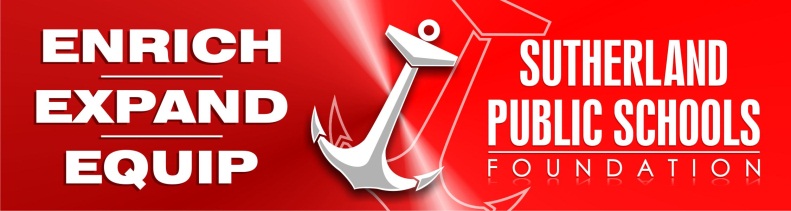 Request for Grant Funding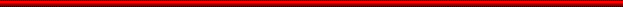 Please use this form to notify the Sutherland Public School Foundation of projects or concepts that would enhance student development or the Sutherland School and that require grant funding to move forward.  Please note that the projects or concepts should be aligned with the mission of the Sutherland Public School Foundation.  
Section I Name of Project:   Beginning Date of Project:   Amount of Funding Requested:   Contact Representative—Name/Title:   School phone number:  School e-mail:   Section II Provide a Summary of Project/Concept
2.  Provide an Explanation of Project’s ImportanceProvide an Explanation of Anticipated OutcomesProvide Projected Costs of Project:Provide a plan for a press release (including photo) acknowledging project completion and funding source. Provide any additional information pertinent to this grant funding request.Please submit your request to the Sutherland Superintendent via e-mail.  If funding is not granted, your request may remain on file for further review.Teacher Signature				Administration SignatureProjected BudgetProjected BudgetProjected BudgetProjected BudgetCurriculum/MaterialsDescriptionUnit CostTotal CostTotal ExpensesTotal ExpensesTotal ExpensesTotal Grant RequestTotal Grant RequestTotal Grant Request